           Сертификат на дополнительное образование призван учитывать интересы каждого ребёнка.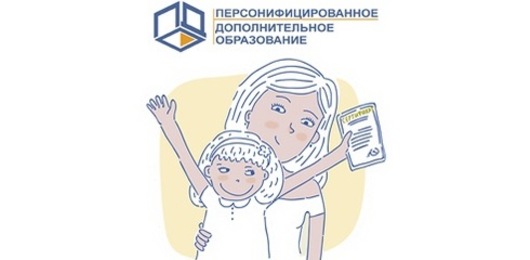 Система дополнительного образования детей в настоящее время претерпевает коренные изменения. Прежняя система предполагала два варианта образования детей: обучение в бесплатном муниципальном кружке, если интересующий ребенка существовал, и обучение за деньги семейного бюджета в платных кружках и секциях. При внедрении механизма персонифицированного финансирования дополнительного образования (ПФДО) во главу угла ставятся интересы ребенка, именно его выбор в конечном итоге будет определять, куда пойдет государственное финансирование.Теперь ребенок выбирает кружок, а государство делает так, чтобы он обучался там бесплатно. То есть прежняя формула "смотрим, что есть, что из этого бесплатно, и выбираем", при новом подходе изменяется на "смотрим, что есть, а заплатит за это государство".                     Сертификат на дополнительное образование детей от 5 до 18 лет, на получение которого с 2020 года имеет право каждая семья, – это персональная возможность получить бесплатное дополнительное образование для каждого конкретного ребенка. Независимо от того, какие кружки или секции ребенок выбирает, в какой   организации (муниципальной, частной) он на них запишется – за его образование заплатит государство в пределах номинала сертификата. Обновление баланса сертификата будет производиться ежегодно. Для поиска и выбора кружков и секций, подачи заявок на программы разработан Навигатор дополнительного образования Красноярского края, в котором можно найти любую программу по интересам. Особенность навигатора заключается в том, что вы можете выбирать и оплачивать государственными средствами сертификата не только кружки и секции муниципальных учреждений, но и негосударственных организаций и индивидуальных предпринимателей. Тем самым государство стремится создать возможности для каждого ребенка получить интересующее его образование. На данный момент в программе участвуют три организации: МБОУ ДО «Дом детского творчества», МБУ ДО «Детская школа искусств», МБУ ДО «Детская художественная школа».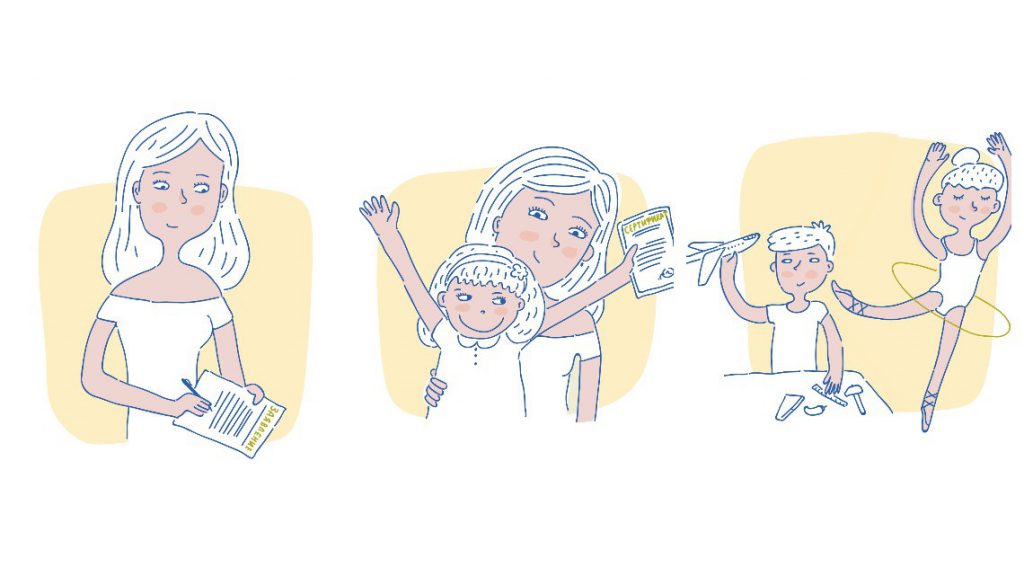 Существует два способа  получения сертификата на дополнительное образование ребенка: Первый способ – это подать электронное заявление через личный кабинет платформы «Навигатор дополнительного образования Красноярского края» https://navigator.dvpion.ru/. На вашу электронную почту придет письмо с подтверждением электронной почты, в теме письма будет ссылка. После перехода по ссылке вновь откроется личный кабинет, где вы должны указать документ ребенка (свидетельство о рождении или паспорт), а также выбрать группу сертификата. После этого станет доступна кнопка для скачивания заполненного бланка заявления, а также список учреждений, куда гражданин сможет принести распечатанное заявление и активировать сертификат. Второй – это прийти в ваше учреждение дополнительного образования в указанный день и время /которое будет сообщено дополнительно/, либо иную выбранную из списка организацию.           При подаче заявления при себе необходимо иметь следующие документы: 1.	Свидетельство  о  рождении  ребенка  или  паспорт гражданина Российской  Федерации, удостоверяющий личность ребенка или временное удостоверение личности  гражданина Российской Федерации, выдаваемое на период оформления паспорта.2.	Документ, подтверждающий факт проживания ребенка на территории Дивногорского городского округа. 3.	Документ, удостоверяющий личность родителя  (законного  представителя)  ребенка.4.	СНИЛС родителя (законного представителя) и ребенка.Важно помнить, что сертификат на дополнительное образование ребенка достаточно получить только один раз. Он будет действовать до исполнения ребенку 18 лет. МБОУ ДО «Дом детского творчества» (МБОУ ДО «ДДТ»)Россия, Красноярский край, г. Дивногорск, ул. Бориса Полевого, 3т. 8(39144)3-24-82, 3-73-13Пн. 09.00-17.00Вт. 09.00-17.00Ср. 09.00-17.00Чт. 09.00-17.00Пт. 09.00-15.00Обед 12.00-13.00МБУ ДО «Детская школа искусств» (МБУ ДО «ДШИ»)Россия, Красноярский край, г. Дивногорск, ул. Театральная, 30 т. 8(39144)3-35-75Пн. 09.00-17.00Вт. 09.00-17.00Ср. 09.00-17.00Чт. 09.00-17.00Пт. 09.00-15.00Обед 12.00-13.00МБУ ДО «Детская художественная школа» (МБУ ДО «ДХШ»)Россия, Красноярский край, г. Дивногорск, ул. Нагорная, 4т. 8(39144)3-49-64, 3-46-06Пн. 09.00-17.00Вт. 09.00-17.00Ср. 09.00-17.00Чт. 09.00-17.00Пт. 09.00-15.00Обед 12.00-13.00